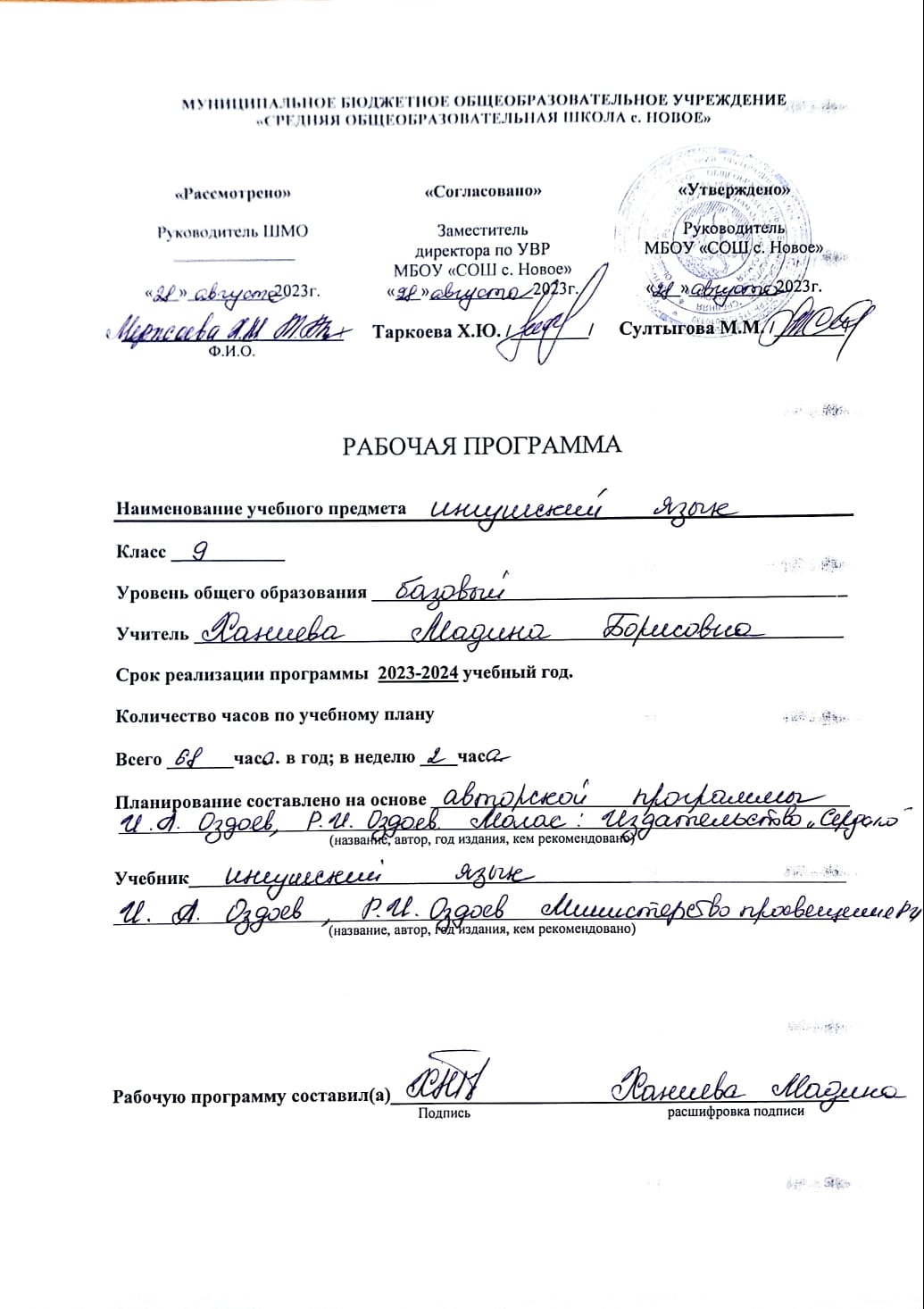                            Календарно-тематически план                             Г1алг1ай метта грамматика 9-г1а классп\№                          Урокий темашСахьат   Таьрахь         Таьрахь      I.8  кл. 1омадаьр  кердадаккхар .План.Факт.1.Ц1ердош, белгалдош .12.Ц1ерметтдош,таьрахьдош,куцдош.13.Хандеша а цун формай а синт.  г1улакх.14.Цхьанкхийттача дешашта юкъера бувзам.15.Цхьалхане предложени .26.Сочинени .27.Цхьан оттама предложеней тайпаш .18.Къаьстача маьженаша чоалхане ерзаяь предложенеш .19.Ма дарра къамаьл,эрга къамаьл.110.Грам - ка  бокъонах  предл. маьженех ца дувзалуш дола дешаш .211.Тахкара  диктант.1II.Чоалханеча  предложене синтаксис.2 12.Чоалханеча предл-ех бола юкъара кхетам.113.Чоалханеча предложеней керттера тайпаш1III .Чоалхане-цхьанкхийтта  предложенеш.14.Чоалхане-цхьанкхийттача  предложенех бола юкъара кхетам..115.Чоалхане-цхьанкхийттача предл. юкъера хоттаргаш.116.Чоалхане-цхьанкхийттача предл.  юкъе сецара хьара-каш .117.Чоалхане-цхьанкхийттача предложенешта тохкам бар.118.Изложени.219.1омадаьр ч1оаг1дар.2IV.Чоалхане-карара предложенеш.20.Чоалхане-карара предл-еш.121.Кертереи т1атохеи предложенеш.Т1атохача предл. кер-терча предл. грам - ки бувзам.122.Т1атохача предложене моттиг.123.Карарчун т1атоха предложенеш.124.Сочинени.225.Кхоачама т1атоха предложенеш.126.Къоастама т1атоха предложенеш.127.Лоаттама т1атоха предложенеш.128.Бахьана т1атоха предложенешеш.129.Хулачун т1атоха предложенеш.130.Изложени.231.Дагалоацама т1атоха предложенеш132.Бехкама т1атоха предложенеш.133.Духьалара т1атоха предложенеш.134.Хана т1атоха предложенеш.135.Боарама  т1атоха предложенеш.136.Дара -  куца  т1атоха предложенеш137.Тахкара диктант.1V.Массехк т1атоха предложенеш шийца йола  чоалха-не-карара предложенеш.7 38.Массехк т1атоха предложенеш шийца йола чоалхане-карара предложенеш.139.Массехк т1атохача предл. кертерчунцара бувзам.140.Массехк т1атоха предл. шийца йолча ЧКП чу сецара хьаракаш.141.Цхьанкхийттеи карареи предложенеш юкъе йола  ЧП.142.1омадаьр ч1оаг1дар.243.Тахкара диктант.1VIХоттаргаш доаца чоалхане предложенеш.44.Хоттаргаш доаца чоалхане предложенеш.145.Хоттаргаш доацача чоалханеча предложенешка ( , ),( ; ).146.Хоттаргаш доацача чоалханеча предлложенешка ( -) .147.Хоттаргаш доацача чоалханеча предл. тохкам  бар.148.Изложени.2VII.Меттах лаьца юкъара хоамаш.49.Метта 1илман доакъош а цар ма1анаш а.150.Литературни метта стилаш,говзаме литературни мотт .151.Къамаьла культура а метта говзаме башхалонаш а 152.Литературни наьна мотт  дег1аахар.153.1омадаьр кердадаккхар.154.Сочинени.2VIII.1омадаьр кердадаккхар.55.Къамаьла доакъош.156.Предложене кертереи кертерзеи маьженаш.157.Цхьалханеи чоалханеи предложенеш.158.Шера 1омадаьр кердадаккхар.1